CONFIDENTIAL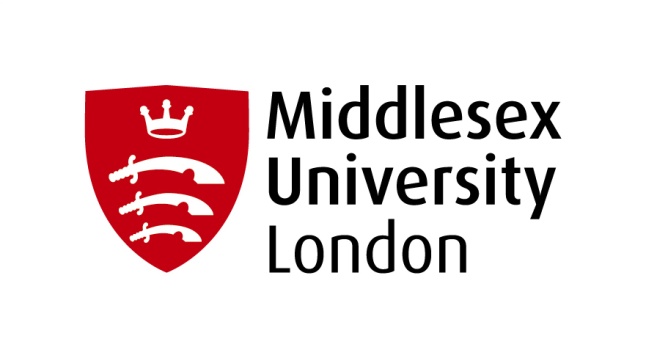 APPEAL AGAINST AN ASSESSMENT PANEL OUTCOME (Research Degrees)Important:  Before making an appeal, please read the guidance notes and deadlines for submission of your appeal within the Regulations for Postgraduate Research Study available at https://www.mdx.ac.uk/about-us/policies  If you have a complaint concerning the management or organisation of the module or programme, or about poor teaching, supervision or guidance during your studies, please refer to the Complaint and Grievance Procedures https://unihub.mdx.ac.uk/student-life/your-voice/student-feedback/formal-complaints-procedure before submitting an appeal.PLEASE TYPE OR WRITE CLEARLY IN DARK INKYour Appeal:Read the appeal information within the Research Degrees Regulations and put an X in one or more boxes:Read the FAQS on UniHub and put an X in one or more boxes:Please put an X in each box to confirm your agreement and then sign the Declaration: Send this form, with your statement and relevant evidence to ResearchDegrees@mdx.ac.uk Surname/Family nameFirst nameStudent ID numberName of your Partner Institution if it is not Middlesex UniversityEmail address (all correspondence will be by email)Please inform the Research Degrees Administration Team  of any change during the appeal processThe assessment panel outcome that you are appealing:Details of the outcome:Date of the panel examination:Date outcome received:Why are you appealing?Why are you appealing?That there is evidence of a process failure of such a nature as to give reasonable grounds to consider that the outcome would have been different had the process failure not occurred That the judgement was based on an incomplete assessment of your performanceThat your performance was affected by factors which were not known to the panel, and could not reasonably have been made known to the panelWhat outcome/s are you seeking from your appeal?What outcome/s are you seeking from your appeal?Classification of degree reconsidered (where applicable, i.e. MA/MSc by Research programmes)original examiners invited by the Postgraduate Research Degrees Board to reconsider their decision in accordance with approved Regulations and Procedures that the University’s Postgraduate Research Board appoint new examiners to conduct the examination as if for the first time. Other outcome (please specify in your attached Statement)List here the documents you are including as evidence to support your appeal statement:I have read and understood the University’s Academic Appeals procedure as set out in the University Research Degree Regulations available at https://www.mdx.ac.uk/about-us/policies 
All information and documentation submitted in and with this appeal is complete and represents an accurate and true reflection of the situation that led to my appeal. I understand that any information given later could be disregarded. No evidence relating to a third party is included unnecessarily.I give permission for the Research Degrees Administration Team to seek verification of the authenticity of any statements or evidence provided with this appeal.I consent to information that I have submitted as part of this appeal being made available to relevant members of the University staff as required to investigate my appeal.I understand that the personal data which I have provided on this form may be stored in paper and/or electronic form in accordance with the University’s Data Protection Policy available at  https://www.mdx.ac.uk/about-us/policies/privacyI am submitting This formA statement of my appealRelevant evidence to support my statementMy signature:.................................................................................................................................My signature:.................................................................................................................................Date:.................................................................................................................................Date:.................................................................................................................................